ПРОЕКТ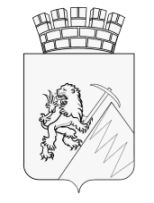 РЕШЕНИЕДУМЫ ГУБАХИНСКОГО ГОРОДСКОГО ОКРУГА II СОЗЫВА19.12.2019 г.		            				№ Руководствуясь Федеральным законом от 06.10.2003 № 131-ФЗ «Об общих принципах организации органов местного самоуправления в российской Федерации», частью 7 статьи 23 Устава Губахинского городского округа, Дума Губахинского городского округа РЕШАЕТ:Внести в Регламент Губахинской городской Думы, утвержденный решением Губахинской городской Думы от 23.12.2016 № 394 (в ред. от 26.12.2017 № 16, от 29.03.2018 № 67, от 31.01.2019 № 127) следующие изменения:1.1. в наименовании решения от 23.12.2016 № 394 слова «Губахинской городской Думы» заменить словами «Думы Губахинского городского округа»;1.2. в наименовании Приложения к решению от 23.12.2016 № 394 слова «Губахинской городской Думы» заменить словами «Думы Губахинского городского округа»;1.3. в преамбуле Регламента и далее по тексту слова «Губахинской городской Думы» заменить словами «Думы Губахинского городского округа» в соответствующем падеже;1.4. в пункте 1 статьи 5 слова «главы города Губахи» заменить словами «главы городского округа – главы администрации Губахинского городского округа (далее – главы городского округа)»;1.5. в пункте 3 статьи 6, пункте 1 статьи 25, абзаце 4 пункта 2 статьи 31, пункте 2 статьи 37, статье 39 слова «администрации города Губахи», «администрации города» заменить словами «администрации Губахинского городского округа» в соответствующем падеже;1.6. в пункте 1 статьи 7 и далее по тексту слова «главы города Губахи», «главы города» заменить словами «главы городского округа» в соответствующем падеже;1.7. в статье 25 и далее по тексту слова «главе города Губахи – главе администрации» заменить словами «главы городского округа» в соответствующем падеже;1.8. в абзаце 2 пункта 2 статьи 36 слова «организационный отдел» заменить словами «Управление делами и внутренней политики».2. Решение вступает в силу с момента его опубликования.3. Настоящее решение опубликовать на Официальной сайте Губахинского городского округа в сети Интернет.4. Контроль за исполнением решения возложить на председателя Думы Губахинского городского округа А.Н. Мазлова.Председатель ДумыГубахинского городского округа                     			     А.Н. МазловГлава города Губахи – глава администрации города Губахи                                          Н.В. ЛазейкинПОЯСНИТЕЛЬНАЯ ЗАПИСКАк проекту решения Думы Губахинского городского округа «О внесении изменений в  Регламент Губахинской городской Думы, утвержденный решением Губахинской городской Думы от 23.12.2016 № 394»	Внесение изменений в Регламент Губахинской городской Думы обусловлено необходимостью приведения в соответствии с изменениями в Устав Губахинского городского округа, вступившими в силу 03 декабря 2019 года.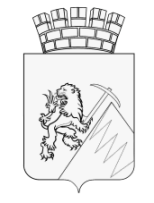 КОНТРОЛЬНО-СЧЕТНАЯ ПАЛАТАГУБАХИНСКОГО ГОРОДСКОГО ОКРУГА ул. Никонова, д. 44, г. Губаха, 618250, факс (34) 248 4 02 94, тел. 4 08 51ЗАКЛЮЧЕНИЕ № 80на проект решения Губахинской городской   Думы «О внесении изменений в Регламент Губахинской городской Думы, утвержденный решением Губахинской городской Думы от 23.12.2016 № 394»г. Губаха	13 декабря 2019 г.Рассмотрев представленный проект решения, Контрольно-счетная палата отмечает следующее.Проект решения подготовлен в соответствии с Федеральным законом от 21.12.2001 № 131-ФЗ «Об общих принципах организации местного самоуправления в Российской Федерации», Уставом Губахинского городского округа.ВыводыПроект решения не противоречит нормам действующего законодательства.ПредложенияПроект решения рекомендуется к утверждению Губахинской городской Думой.   Председатель Контрольно-счетной палаты	     	 Л.П. ЛазареваО внесении изменений в  Регламент Губахинской городской Думы, утвержденный решением Губахинской городской Думы от 23.12.2016 № 394  